Cartes d’activités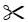 La course de l’œuf 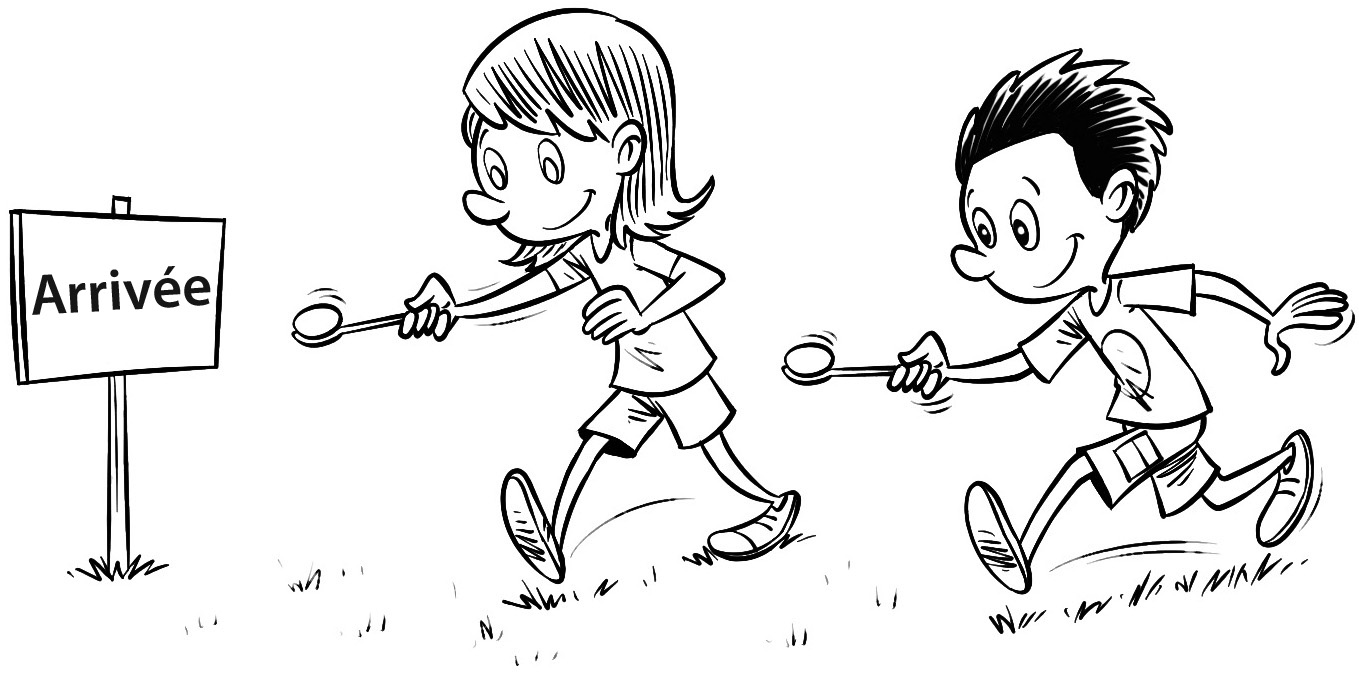 La course de l’œufLa course en sac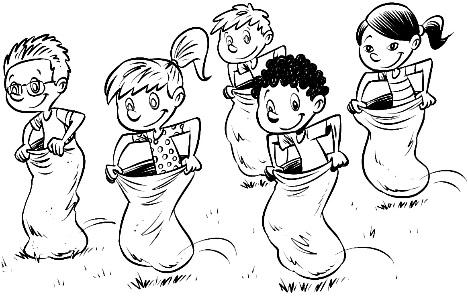 La course en sacLe tir à la corde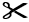 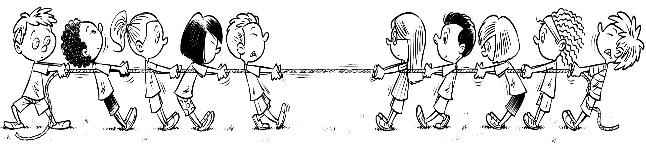 Le tir à la corde